ЗАКЛЮЧЕНИЕ         экспертов, составленное по результатам аккредитационной экспертизы«24» февраля 2021г.На основании приказа министерства образования Красноярского края от 29.01.2021 № 6-18-03 проведена аккредитационная экспертиза экспертами (далее – экспертная группа) по основным образовательным программам, реализуемым в краевом государственном бюджетном профессиональном образовательном учреждении «Дивногорский гидроэнергетический техникум имени А.Е. Бочкина», осуществляющем обучение (далее - организация).	Документы и материалы, необходимые для проведения аккредитационной экспертизы по основным профессиональным образовательным программам, заявленным для государственной аккредитации образовательной деятельности, согласно перечням документов и материалов, приведенным в отчетах об аккредитационной экспертизе организацией, представлены в полном объеме. 1. По результатам аккредитационной экспертизы в отношении основной профессиональной образовательной программы – программы подготовки квалифицированных рабочих, служащих: уровень образования – среднее профессиональное образование, укрупненная группа профессий, специальностей и направлений подготовки 15.00.00 Машиностроение, профессия 15.01.23 Наладчик станков и оборудования в механообработке, при определении соответствия содержания и качества подготовки обучающихся федеральному государственному образовательному стандарту среднего профессионального образования по профессии 151902.01 Наладчик станков и оборудования в механообработке, утвержденному приказом Министерства образования и науки РФ 02.08.2013 № 824 (далее - ФГОС), установлено: Организацией разработана основная профессиональная образовательная программа среднего профессионального образования – программа подготовки квалифицированных рабочих, служащих по профессии 15.01.23 Наладчик станков и оборудования в механообработке (далее - ОПОП СПО ППКРС) на базе основного общего образования очной формы обучения, в которой определены область, объекты и виды профессиональной деятельности выпускников, структура, условия реализации и результаты освоения ОПОП СПО ППКРС. Структура и содержание ОПОП СПО ППКРС соответствуют ФГОС.Присваиваемые квалификациия: Наладчик автоматов и полуавтоматов - станочник широкого профиля.Виды деятельности, к которым готовится обучающийся, соответствуют присваиваемой квалификации.ОПОП СПО ППКРС разработана организацией совместно с заинтересованными работодателем ООО «ЛМЗ «СКАД» и ежегодно обновляется с учетом запросов работодателей, развития региона, культуры, науки, экономики, техники, технологий и социальной сферы.Обучение по ОПОП СПО ППКРС осуществляется в очной форме.Получение среднего профессионального образования на базе основного общего образования осуществляется с одновременным получением среднего общего образования в пределах ОПОП СПО ППКРС.Срок получения среднего профессионального образования по ОПОП СПО ППКРС очной формы обучения на базе основного общего образования составляет 3 года 10 месяцев.Срок освоения ОПОП СПО ППКРС по очной форме обучения для лиц, обучающихся на базе основного общего образования, составляет 199 недель, из них:обучение по учебным циклам и разделу «Физическая культура» - 92 недель;учебная и производственная практика – 62 недели;промежуточная аттестация обучающихся - 7  недель;государственная итоговая аттестация – 3 недели;каникулы - 35  недель (в том числе 2 недели в зимний период). Общая продолжительность каникул в учебном году составляет 11 недель, в том числе 2 недели в зимний период.Обязательная часть ОПОП СПО ППКРС по учебным циклам составляет 80 % от общего объема времени, отведенного на их освоение. Вариативная часть ОПОП СПО ППКРС - 20 % .Требование ФГОС СПО о наличии обязательных дисциплин в обязательной части общепрофессионального учебного цикла; профессионального цикла выполняется.Объем ОПОП СПО ППКРС по обязательной части ППКРС, включая раздел "Физическая культура", и вариативной части ППКРС составляет 3302 час. (1260+2052) аудиторной учебной нагрузки.Вариативная часть ОПОП СПО ППКРС распределена на увеличение объема времени, отведенного на дисциплины и модули обязательной части.Максимальный объем учебной нагрузки обучающегося составляет 54 академических часа в неделю, включая все виды аудиторной и внеаудиторной учебной нагрузки.Максимальный объем аудиторной учебной нагрузки в очной форме обучения составляет 36 академических часов в неделю.Объем часов на дисциплину "Физическая культура" составляет еженедельно 2 часа обязательных аудиторных занятий и 2 часа самостоятельной работы (за счет различных форм внеаудиторных занятий в спортивных клубах, секциях — волейбол, лыжные гонки, мини-футбол, ОФП).Для подгрупп девушек используется 70% учебного времени дисциплины "Безопасность жизнедеятельности", отведенного на изучение основ военной службы, на освоение основ медицинских знаний.Консультации для обучающихся по очной форме обучения предусмотрены образовательной организацией из расчета 4 часа на одного обучающегося на каждый учебный год. Формы проведения консультаций: (групповые устные).В рабочих программах всех дисциплин, профессиональных модулей, практики сформулированы требования к результатам их освоения: компетенции, приобретаемый практический опыт, знания и умения, в том числе дополнительные; определены содержание, количество часов по разделам и темам, условия реализации, оценочные и методические материалы.При реализации ОПОП СПО ППКРС предусмотрены учебная и производственная практики в профессиональном цикле. По каждому виду практики определены формы отчетности.Учебная практика и производственная практика проводятся образовательной организацией при освоении обучающимися профессиональных компетенций в рамках профессиональных модулей, реализуются концентрированно в несколько периодов.Производственная практика проводится в организациях, направление деятельности которых соответствует профилю подготовки обучающихся. Аттестация по итогам производственной практики проводится с учетом результатов, подтвержденных документами соответствующих организаций.Учебные дисциплины, междисциплинарные курсы, практики реализуются в соответствии с календарным учебным графиком.Образовательной организацией разработаны рабочая программа воспитания, календарный план воспитательной работы. Рабочая программа воспитания учитывает все направления воспитательной работы.В организации сформирована социокультурная среда, созданы условия, необходимые для всестороннего развития и социализации личности, сохранения здоровья обучающихся, созданы условия для развития воспитательного компонента образовательного процесса, включая развитие студенческого самоуправления, участие обучающихся в работе общественных организаций, спортивных и творческих клубов.Оценка качества подготовки обучающихся и выпускников в организации осуществляется в двух основных направлениях:оценка уровня освоения дисциплин;оценка компетенций обучающихся.По учебным дисциплинам, междисциплинарным курсам, профессиональным модулям, практикам разработаны методические и оценочные материалы.Фонды оценочных средств для промежуточной аттестации по дисциплинам и междисциплинарным курсам в составе профессиональных модулей разработаны и утверждены организацией самостоятельно, а для промежуточной аттестации по профессиональным модулям и для государственной итоговой аттестации - разработаны и утверждены организацией после предварительного положительного заключения работодателя (ООО «ЛМЗ «СКАД»). Фонды оценочных средств позволяют оценить умения, знания, практический опыт и освоенные компетенции.Государственная итоговая аттестация включает защиту выпускной квалификационной работы (выпускная практическая квалификационная работа и письменная экзаменационная работа).Тематика выпускной квалификационной работы соответствует содержанию одного или нескольких профессиональных модулей.Условия реализации ОПОП СПО ППКРС соответствуют ФГОС.Реализация ОПОП СПО ППКРС обеспечена педагогическими кадрами, имеющими среднее профессиональное или высшее образование, соответствующее профилю преподаваемой дисциплины (модуля). Преподаватели, отвечающие за освоение обучающимися профессионального учебного цикла имеют опыт деятельности в организациях соответствующей профессиональной сферы, эти преподаватели и мастера производственного обучения имеют дополнительное профессиональное образование по программам повышения квалификации, в том числе в форме стажировки в профильных организациях не реже 1 раза в 3 года.ОПОП СПО ППКРС обеспечена учебно-методической документацией по всем дисциплинам, междисциплинарным курсам и профессиональным модулям.При реализация ОПОП СПО ППКРС каждый обучающийся обеспечен доступом к базам данных и библиотечным фондам, формируемым по полному перечню дисциплин (модулей). Во время самостоятельной подготовки обучающиеся обеспечены доступом к информационно-телекоммуникационной сети "Интернет" (читальный зал библиотеки).Каждый обучающийся обеспечен 1 учебным печатным или электронным изданием по каждой дисциплине профессионального учебного цикла и одним учебно-методическим печатным или электронным изданием по каждому междисциплинарному курсу (включая электронные базы периодических изданий).Библиотечный фонд укомплектован печатными или электронными изданиями основной и дополнительной учебной литературы по дисциплинам всех учебных циклов, изданной за последние 5 лет.Библиотечный фонд включает официальные, справочно-библиографические и периодические издания в расчете 2 экземпляра на каждых 100 обучающихся.Каждому обучающемуся обеспечен доступ к комплектам библиотечного фонда, состоящим из 3 наименований российских журналов («Черные металлы», «Цветные металлы», «Строительные машины и оборудование, «Эксплуатация и ремонт»). Образовательная организация располагает материально-технической базой, соответствующей действующим санитарным и противопожарным нормам, обеспечивающей проведение всех видов лабораторных и практических занятий, дисциплинарной, междисциплинарной и модульной подготовки, учебной практики, предусмотренных учебным планом образовательной организации, необходимым комплектом лицензионного программного обеспечения.Определение качества подготовки обучающихся, оценка степени достижения планируемых результатов освоения ППКРС и планируемых результатов обучения по учебной дисциплине (профессиональному модулю), практике проводилась на основе анализа результатов текущего контроля успеваемости, промежуточной и государственной итоговой аттестации, анализа диагностических срезов, проводимых экспертом в форме комплексной работы, состоящей из выполнения практического задания и тестирования.ВЫВОДПо результатам аккредитационной экспертизы в отношении основной профессиональной образовательной программы – программы подготовки квалифицированных рабочих, служащих: уровень образования – среднее профессиональное образование, укрупненная группа профессий, специальностей и направлений подготовки 15.00.00 Машиностроение, профессия 15.01.23 Наладчик станков и оборудования в механообработке установлено соответствие содержания и качества подготовки обучающихся ФГОС.2. По результатам аккредитационной экспертизы в отношении основной профессиональной образовательной программы – программы подготовки специалистов среднего звена: уровень образования – среднее профессиональное образование, укрупненная группа профессий, специальностей и направлений подготовки 13.00.00 Электро - и теплоэнергетика специальность 13.02.03 Электрические станции, сети и системы, при определении соответствия содержания и качества подготовки обучающихся федеральному государственному образовательному стандарту среднего профессионального образования по специальности 13.02.03 электрические станции, сети и системы, утвержденному приказом Минобрнауки России от 22.12.2017 № 1248 (далее - ФГОС), установлено: Организацией разработана основная профессиональная образовательная программа среднего профессионального образования – программа подготовки специалистов среднего звена по специальности 13.02.03 Электрические станции, сети и системы (далее - ОПОП СПО ППССЗ) базовой подготовки на базе основного общего образования очной формы обучения и на базе среднего общего образования заочной формы обучения, в которой определены область, объекты и виды профессиональной деятельности выпускников, структура, условия реализации и результаты освоения ОПОП СПО ППССЗ.Структура и содержание ОПОП СПО ППССЗ соответствуют ФГОС.Присваиваемая квалификация: техник - электрик.Виды деятельности, к которым готовится обучающийся, соответствуют присваиваемой квалификации.ОПОП СПО ППССЗ разработана организацией совместно с заинтересованным работодателем МУП «Электрические сети» г. Дивногорска и ежегодно обновляется с учетом запросов работодателей, развития региона, культуры, науки, экономики, техники, технологий и социальной сферы.Обучение по ОПОП СПО ППССЗ осуществляется в очной и заочной форме.Срок получения среднего профессионального образования по ОПОП СПО ППССЗ очной формы обучения на базе основного общего образования составляет 3 года 10 месяцев, заочной формы обучения на базе среднего общего образования – 3 года 10 мес.Общий объем ОПОП СПО ППССЗ на базе основного общего образования, включая получение среднего общего образования в соответствии с требованиями ФГОС среднего общего образования, составляет 5940 академических часов, в т.ч.:общеобразовательный цикл – 1476 часа (включая 36 часов промежуточной аттестации);общий гуманитарный и социально-экономический цикл – 504 часа;математический и общий естественнонаучный цикл – 144 часа;    общепрофессиональный цикл – 934 часа;профессиональный цикл – 2666 часа (включая 180 часов промежуточной аттестации); государственная итоговая аттестация – 216 часов.Обязательная часть общего гуманитарного и социально-экономического цикла ОПОП СПО ППССЗ предусматривает изучение следующих дисциплин: "Основы философии", "История", "Психология общения", "Иностранный язык в профессиональной деятельности", "Физическая культура". В общем гуманитарном и социально-экономическом, математическом и общем естественнонаучном, общепрофессиональном и профессиональном циклах ОПОП СПО ППССЗ выделен объем работы обучающихся во взаимодействии с преподавателем по видам учебных занятий (урок, практическое занятие, лабораторное занятие, консультация, лекция, семинар), практики (в профессиональном цикле) и самостоятельной работы обучающихся.В учебные циклы включена промежуточная аттестация обучающихся, которая осуществляется в рамках освоения указанных циклов.Обязательная часть ОПОП СПО ППССЗ по учебным циклам составляет 70 % от общего объема времени, отведенного на их освоение, вариативная часть ОПОП СПО ППКРС - 30 %.На проведение учебных занятий и практик при освоении учебных циклов образовательной программы в очной форме обучения выделено 98,8% % от объема учебных циклов образовательной программы, предусмотренного ФГОС, в заочной форме обучения – 11,5%.Вариативная часть образовательной программы дает возможность расширения основного вида деятельности, получения дополнительных компетенций, необходимых для обеспечения конкурентоспособности выпускника в соответствии с запросами регионального рынка труда.Общая продолжительность каникул в учебном году 1,2 курса обучения составляет 11 недель, 3 курса – 10 недель, в том числе 2 недели в зимний период.Освоение общепрофессионального цикла ОПОП СПО ППССЗ предусматривает освоение дисциплины "Физическая культура" в объеме 168 академических  часов и дисциплины "Безопасность жизнедеятельности" в объеме 68 академических часов, из них на освоение основ военной службы (для юношей) -  70% (48 часов) от общего объема времени, отведенного на указанную дисциплину.Профессиональный цикл ОПОП СПО ППССЗ включает профессиональные модули, которые сформированы в соответствии с основными видами деятельности, предусмотренными ФГОС.Максимальный объем аудиторной учебной нагрузки в очной форме обучения составляет 36 академических часов в неделю.По всем учебным дисциплинам, профессиональным модулям и практики разработаны рабочие программы.В рабочих программах всех учебных дисциплин, профессиональных модулей, практик определены требования к результатам их освоения: компетенциям, приобретаемому практическому опыту, знаниям и умениям; распределены часы по видам занятий, сформировано содержание, условия реализации, содержатся оценочные материалы. По учебным дисциплинам, междисциплинарным курсам, профессиональным модулям, практикам разработаны методические и оценочные материалы.Учебная практика и производственная практика проводятся образовательной организацией при освоении обучающимися профессиональных компетенций в рамках профессиональных модулей, реализуются рассредоточенно, чередуясь с теоретическими занятиями, составляют 31% от профессионального цикла ОПОП СПО ППССЗ (828 часов). Производственная практика проводится в организациях, направление деятельности которых соответствует профилю подготовки обучающихся: АО «Красноярская ГЭС», ПАО филиал Русгидро – «Саяно – Шушенская ГЭС», Управление эксплуатации Красноярского судоподъемника, Муниципальное унитарное предприятие «Электрические сети», МРСК Сибири.Аттестация по итогам производственной практики проводится с учетом результатов, подтвержденных документами соответствующих организаций.Учебные дисциплины, междисциплинарные курсы, практики реализуются в соответствии с календарным учебным графиком.Организацией разработаны рабочая программа воспитания, календарный план воспитательной работы. Рабочая программа воспитания учитывает все направления воспитательной работы.Представлены оценочные и методические материалы по всем учебным дисциплинам, междисциплинарным курсам и практикам.Государственная итоговая аттестация будет проводиться впервые в 2022 году в виде дипломной работы (дипломного проекта) и демонстрационного экзамена.Условия реализации ОПОП СПО ППССЗ соответствуют ФГОС.Реализация ОПОП СПО ППССЗ обеспечена педагогическими работниками образовательной организации, а также лицами, привлекаемыми к реализации образовательной программы на условиях гражданско-правового договора, в том числе из числа руководителей и работников организаций, направление деятельности которых соответствует области профессиональной деятельности, указанной в пункте 1.6 ФГОС (имеющих стаж работы в данной профессиональной области не менее 3 лет).Квалификация педагогических работников образовательной организации отвечает квалификационным требованиям, указанным в профессиональном стандарте.Педагогические работники, привлекаемые к реализации образовательной программы, получили дополнительное профессиональное образование по программам повышения квалификации, в том числе в форме стажировки в организациях, направление деятельности которых соответствует области профессиональной деятельности, указанной в пункте 1.6 настоящего ФГОС СПО, не реже 1 раза в 3 года с учетом расширения спектра профессиональных компетенций.Доля педагогических работников (в приведенных к целочисленным значениям ставок), обеспечивающих освоение обучающимися профессиональных модулей, имеющих опыт деятельности не менее 3 лет в организациях, направление деятельности которых соответствует области профессиональной деятельности, указанной в пункте 1.6 ФГОС, в общем числе педагогических работников, реализующих ОПОП СПО ППССЗ, составляет 45 %. ОПОП СПО ППССЗ обеспечена учебно-методической документацией по всем дисциплинам, междисциплинарным курсам и профессиональным модулям.Образовательная организация обеспечена необходимым комплектом лицензионного программного обеспечения.Библиотечный фонд образовательной организации укомплектован печатными изданиями и электронными изданиями по каждой дисциплине (модулю) из расчета одно печатное издание и электронное издание по каждой дисциплине (модулю) на одного обучающегося. Библиотечный фонд укомплектован печатными изданиями и электронными изданиями основной и дополнительной учебной литературы, вышедшими за последние 5 лет.В качестве основной литературы образовательная организация использует учебники, учебные пособия, предусмотренные ПООП.38% обучающихся имеют одновременный доступ к электронно-библиотечной системе (электронной библиотеке).ОПОП СПО ППССЗ обеспечена специальными помещениями: учебными аудиториями для проведения занятий всех видов, предусмотренных образовательной программой, в том числе групповых и индивидуальных консультаций, текущего контроля и промежуточной аттестации, а также помещениями для самостоятельной работы, мастерскими и лабораториями, оснащенными оборудованием, техническими средствами обучения и материалами, учитывающими требования международных стандартов.Помещения для самостоятельной работы обучающихся оснащены компьютерной техникой 7 шт. с возможностью подключения к информационно-телекоммуникационной сети "Интернет". Определение качества подготовки обучающихся, оценка степени достижения планируемых результатов освоения ППССЗ и планируемых результатов обучения по учебной дисциплине (профессиональному модулю), практике проводилась на основе анализа результатов текущего контроля успеваемости, промежуточной, анализа диагностических срезов, проводимых экспертом в форме комплексной работы, состоящей из выполнения практического задания и тестирования.ВЫВОДПо результатам аккредитационной экспертизы в отношении основной профессиональной образовательной программы – программы подготовки специалистов среднего звена: уровень образования – среднее профессиональное образование, укрупненная группа профессий, специальностей и направлений подготовки 13.00.00 Электро- и теплоэнергетика, специальность 13.02.03 Электрические станции, сети и системы, установлено соответствие содержания и качества подготовки обучающихся ФГОС.3. По результатам аккредитационной экспертизы в отношении основной профессиональной образовательной программы – программы подготовки специалистов среднего звена: уровень образования – среднее профессиональное образование, укрупненная группа профессий, специальностей и направлений подготовки 13.00.00 Электро – и теплоэнергетика специальность 13.02.04 Гидроэлектроэнергетические установки, при определении соответствия содержания и качества подготовки обучающихся федеральному государственному образовательному стандарту среднего профессионального образования по специальности 13.02.04 Гидроэлектроэнергетические установки утвержденному приказом Минобрнауки России от 10.01.2018 № 1 (далее - ФГОС), установлено: Организацией разработана основная профессиональная образовательная программа среднего профессионального образования – программа подготовки специалистов среднего звена по специальности 13.02.04 Гидроэлектроэнергетические установки (далее - ОПОП СПО ППССЗ) на базе основного общего образования очной формы обучения, в которой определены область, объекты и виды профессиональной деятельности выпускников, структура, условия реализации и результаты освоения ОПОП СПО ППССЗ.Структура и содержание ОПОП СПО ППССЗ соответствуют ФГОС.Присваиваемые квалификации: техник.Виды деятельности, к которым готовится обучающийся, соответствуют присваиваемой квалификации.ОПОП СПО ППССЗ разработана организацией совместно с заинтересованным работодателем АО «Красноярская ГЭС» г. Дивногорска и ежегодно обновляется с учетом запросов работодателей, развития региона, культуры, науки, экономики, техники, технологий и социальной сферы.Обучение по ОПОП СПО ППССЗ осуществляется в очной форме.Срок получения среднего профессионального образования по ОПОП СПО ППССЗ очной формы обучения на базе основного общего образования составляет 3 года 10 месяцев. Общий объем ОПОП СПО ППССЗ на базе основного общего образования, включая получение среднего общего образования в соответствии с требованиями ФГОС среднего общего образования, составляет 5940 академических часов, в т.ч.:общеобразовательный цикл – 1476 часа (включая 36 часов промежуточной аттестации);общий гуманитарный и социально-экономический цикл – 504 часа;математический и общий естественнонаучный цикл – 164 часа;    общепрофессиональный цикл – 1098 часа;профессиональный цикл – 2482 часа (включая 180 часов промежуточной аттестации); государственная итоговая аттестация – 216 часов.Обязательная часть общего гуманитарного и социально-экономического цикла ОПОП СПО ППССЗ предусматривает изучение следующих дисциплин: "Основы философии", "История", "Психология общения", "Иностранный язык в профессиональной деятельности", "Физическая культура". В общем гуманитарном и социально-экономическом, математическом и общем естественнонаучном, общепрофессиональном и профессиональном циклах ОПОП СПО ППССЗ выделен объем работы обучающихся во взаимодействии с преподавателем по видам учебных занятий (урок, практическое занятие, лабораторное занятие, консультация, лекция, семинар), практики (в профессиональном цикле) и самостоятельной работы обучающихся.В учебные циклы включена промежуточная аттестация обучающихся, которая осуществляется в рамках освоения указанных циклов.Обязательная часть ОПОП СПО ППССЗ по учебным циклам составляет 70 % от общего объема времени, отведенного на их освоение, вариативная часть ОПОП СПО ППКРС - 30 %.На проведение учебных занятий и практик при освоении учебных циклов образовательной программы в очной форме обучения выделено 99,6% от объема учебных циклов образовательной программы, предусмотренного ФГОС.Вариативная часть образовательной программы дает возможность расширения основного вида деятельности, получения дополнительных компетенций, необходимых для обеспечения конкурентоспособности выпускника в соответствии с запросами регионального рынка труда.Общая продолжительность каникул в учебном году 1,2 курса обучения составляет 11 недель, 3 курса – 10 недель, в том числе 2 недели в зимний период.Освоение общепрофессионального цикла ОПОП СПО ППССЗ предусматривает освоение дисциплины "Физическая культура" в объеме 168 академических  часов и дисциплины "Безопасность жизнедеятельности" в объеме 68 академических часов, из них на освоение основ военной службы (для юношей) 70% (48 часов) от общего объема времени, отведенного на указанную дисциплину.Профессиональный цикл ОПОП СПО ППССЗ включает профессиональные модули, которые сформированы в соответствии с основными видами деятельности, предусмотренными ФГОС.Максимальный объем аудиторной учебной нагрузки в очной форме обучения составляет 36 академических часов в неделю.По всем учебным дисциплинам, профессиональным модулям и практики разработаны рабочие программы.В рабочих программах всех учебных дисциплин, профессиональных модулей, практик определены требования к результатам их освоения: компетенциям, приобретаемому практическому опыту, знаниям и умениям; распределены часы по видам занятий, сформировано содержание, условия реализации, содержатся оценочные материалы. По учебным дисциплинам, междисциплинарным курсам, профессиональным модулям, практикам разработаны методические и оценочные материалы.Учебная практика и производственная практика проводятся образовательной организацией при освоении обучающимися профессиональных компетенций в рамках профессиональных модулей, реализуются рассредоточенно, чередуясь с теоретическими занятиями, составляют 36% от профессионального цикла ОПОП СПО ППССЗ (1044 часа). Производственная практика проводится в организациях, направление деятельности которых соответствует профилю подготовки обучающихся: АО «Красноярская ГЭС», ПАО филиал Русгидро – «Саяно – Шушенская ГЭС», ПАО «Абаканская ГЭС», ООО «ГЭС-инжиниринг».Аттестация по итогам производственной практики проводится с учетом результатов, подтвержденных документами соответствующих организаций.Учебные дисциплины, междисциплинарные курсы, практики реализуются в соответствии с календарным учебным графиком.Организацией разработаны рабочая программа воспитания, календарный план воспитательной работы. Рабочая программа воспитания учитывает все направления воспитательной работы.Представлены оценочные и методические материалы по всем учебным дисциплинам, междисциплинарным курсам и практикам.Условия реализации ОПОП СПО ППССЗ соответствуют ФГОС.Реализация ОПОП СПО ППССЗ обеспечена педагогическими работниками образовательной организации, а также лицами, привлекаемыми к реализации образовательной программы на условиях гражданско-правового договора, в том числе из числа руководителей и работников организаций, направление деятельности которых соответствует области профессиональной деятельности, указанной в пункте 1.6 ФГОС (имеющих стаж работы в данной профессиональной области не менее 3 лет).Квалификация педагогических работников образовательной организации отвечает квалификационным требованиям, указанным в профессиональном стандарте.Педагогические работники, привлекаемые к реализации образовательной программы, получили дополнительное профессиональное образование по программам повышения квалификации, в том числе в форме стажировки в организациях, направление деятельности которых соответствует области профессиональной деятельности, указанной в пункте 1.6 настоящего ФГОС СПО, не реже 1 раза в 3 года с учетом расширения спектра профессиональных компетенций.Доля педагогических работников (в приведенных к целочисленным значениям ставок), обеспечивающих освоение обучающимися профессиональных модулей, имеющих опыт деятельности не менее 3 лет в организациях, направление деятельности которых соответствует области профессиональной деятельности, указанной в пункте 1.6 ФГОС, в общем числе педагогических работников, реализующих ОПОП СПО ППССЗ, составляет 38 %. ОПОП СПО ППССЗ обеспечена учебно-методической документацией по всем дисциплинам, междисциплинарным курсам и профессиональным модулям.Образовательная организация обеспечена необходимым комплектом лицензионного программного обеспечения.Библиотечный фонд образовательной организации укомплектован печатными изданиями и электронными изданиями по каждой дисциплине (модулю) из расчета одно печатное издание и электронное издание по каждой дисциплине (модулю) на одного обучающегося. Библиотечный фонд укомплектован печатными изданиями и электронными изданиями основной и дополнительной учебной литературы, вышедшими за последние 5 лет.В качестве основной литературы образовательная организация использует учебники, учебные пособия, предусмотренные ПООП.37 % обучающихся имеют одновременный доступ к электронно-библиотечной системе (электронной библиотеке). ОПОП СПО ППССЗ обеспечена специальными помещениями: учебными аудиториями для проведения занятий всех видов, предусмотренных образовательной программой, в том числе групповых и индивидуальных консультаций, текущего контроля и промежуточной аттестации, а также помещениями для самостоятельной работы, мастерскими и лабораториями, оснащенными оборудованием, техническими средствами обучения и материалами, учитывающими требования международных стандартов.Помещения для самостоятельной работы обучающихся оснащены компьютерной техникой 7 шт. с возможностью подключения к информационно-телекоммуникационной сети "Интернет". Определение качества подготовки обучающихся, оценка степени достижения планируемых результатов освоения ППССЗ и планируемых результатов обучения по учебной дисциплине (профессиональному модулю), практике проводилась на основе анализа результатов текущего контроля успеваемости, промежуточной и государственной итоговой аттестации, анализа диагностических срезов, проводимых экспертом в форме комплексной работы, состоящей из выполнения практического задания и тестирования.ВЫВОДПо результатам аккредитационной экспертизы в отношении основной профессиональной образовательной программы – программы подготовки специалистов среднего звена: уровень образования – среднее профессиональное образование, укрупненная группа профессий, специальностей и направлений подготовки 13.00.00 Электро - и теплоэнергетика, специальность 13.02.04 Гидроэлектроэнергетические установки, установлено соответствие содержания и качества подготовки обучающихся ФГОС.4. По результатам аккредитационной экспертизы в отношении основной профессиональной образовательной программы – программы подготовки квалифицированных рабочих, служащих: уровень образования – среднее профессиональное образование, укрупненная группа профессий, специальностей и направлений подготовки 15.00.00 Машиностроение, профессия 15.01.05 Сварщик (ручной и частично механизированной сварки (наплавки), при определении соответствия содержания и качества подготовки обучающихся федеральному государственному образовательному стандарту среднего профессионального образования по профессии 15.01.05 Сварщик (ручной и частично механизированной сварки (наплавки), утвержденному приказом Минобрнауки России от 29.01.2016 № 50 (далее - ФГОС), установлено: Организацией разработана основная профессиональная образовательная программа среднего профессионального образования – программа подготовки квалифицированных рабочих, служащих по профессии 15.01.05 Сварщик (ручной и частично механизированной сварки (наплавки) (далее - ОПОП СПО ППКРС) на базе основного общего образования очной формы обучения, в которой определены область, объекты и виды профессиональной деятельности выпускников, структура, условия реализации и результаты освоения ОПОП СПО ППКРС. Структура и содержание ОПОП СПО ППКРС соответствуют ФГОС.Присваиваемые квалификации - Сварщик ручной дуговой сварки плавящимся покрытым электродом – Газосварщик. Виды деятельности, к которым готовится обучающийся, соответствуют присваиваемой квалификации.ОПОП СПО ППКРС разработана организацией совместно с заинтересованными работодателями (ООО «СтройБетон») и ежегодно обновляется с учетом запросов работодателей, развития региона, культуры, науки, экономики, техники, технологий и социальной сферы.Обучение по ОПОП СПО ППКРС осуществляется в очной форме.Получение среднего профессионального образования на базе основного общего образования осуществляется с одновременным получением среднего общего образования в пределах ОПОП СПО ППКРС.Срок получения среднего профессионального образования по ОПОП СПО ППКРС очной формы обучения на базе основного общего образования составляет 2 года 10 месяцев.Срок освоения ОПОП СПО ППКРС по очной форме обучения для лиц, обучающихся на базе основного общего образования составляет 147 недель, из них:обучение по учебным циклам и разделу «Физическая культура» - 77 недель;учебная и производственная практика – 39 недель;промежуточная аттестация обучающихся – 4 недели;государственная итоговая аттестация –3 недели;каникулы - 24 недели. Общая продолжительность каникул в учебном году составляет 11 недель, в том числе 2 недели в зимний период.Обязательная часть ОПОП СПО ППКРС по учебным циклам составляет 80 % от общего объема времени, отведенного на их освоение. Вариативная часть ОПОП СПО ППКРС - 20 %. Требование ФГОС СПО о наличии обязательных дисциплин в обязательной части общепрофессионального учебного цикла; профессионального цикла выполняется.Объем ОПОП СПО ППКРС по обязательной части ППКРС, включая раздел "Физическая культура", и вариативной части ППКРС составляет 720 час. аудиторной учебной нагрузки и 2052 час. аудиторной учебной нагрузки теоретического обучения по общеобразовательному циклу (при обязательной учебной нагрузке 36 часов в неделю). Вариативная часть ОПОП СПО ППКРС распределена на новые общепрофессиональные дисциплины (80 час.) и увеличение объема времени, отведенного на модули обязательной части (136 час.) в соответствии с потребностями работодателей и спецификой деятельности образовательной организации. Максимальный объем учебной нагрузки обучающегося составляет 54 академических часа в неделю, включая все виды аудиторной и внеаудиторной учебной нагрузки.Максимальный объем аудиторной учебной нагрузки в очной форме обучения составляет 36 академических часов в неделю.Объем часов на дисциплину "Физическая культура" составляет еженедельно 2 часа обязательных аудиторных занятий и 2 часа самостоятельной работы (за счет различных форм внеаудиторных занятий в 5 спортивных секций (волейбол, баскетбол,  футбол, настольный теннис, плавание, лыжные гонки, ОФП (тренажера)) Консультации для обучающихся по очной форме обучения предусмотрены образовательной организацией из расчета 4 часа на одного обучающегося на каждый учебный год. Формы проведения консультаций – групповые.В рабочих программах всех дисциплин, профессиональных модулей, практики сформулированы требования к результатам их освоения: компетенции, приобретаемый практический опыт, знания и умения, в том числе дополнительные; определены содержание, количество часов по разделам и темам, условия реализации, оценочные и методические материалы.При реализации ОПОП СПО ППКРС предусмотрены учебная и производственная практики в профессиональном цикле. По каждому виду практики определены формы отчетности.Учебная практика и производственная практика проводятся образовательной организацией при освоении обучающимися профессиональных компетенций в рамках профессиональных модулей, реализуются концентрированно.Производственная практика проводится в организациях, направление деятельности которых соответствует профилю подготовки обучающихся. Аттестация по итогам производственной практики проводится с учетом  результатов, подтвержденных документами соответствующих организаций.Учебные дисциплины, междисциплинарные курсы, практики реализуются в соответствии с календарным учебным графиком.Образовательной организацией разработаны рабочая программа воспитания, календарный план воспитательной работы. Рабочая программа воспитания учитывает все направления воспитательной работы.В организации сформирована социокультурная среда, созданы условия, необходимые для всестороннего развития и социализации личности, сохранения здоровья обучающихся, созданы условия для развития воспитательного компонента образовательного процесса, включая развитие студенческого самоуправления, участие обучающихся в работе общественных организаций, спортивных и творческих клубов.Оценка качества подготовки обучающихся и выпускников в организации осуществляется в двух основных направлениях:оценка уровня освоения дисциплин;оценка компетенций обучающихся.По учебным дисциплинам, междисциплинарным курсам, профессиональным модулям, практикам разработаны методические и оценочные материалы.Фонды оценочных средств для промежуточной аттестации по дисциплинам и междисциплинарным курсам в составе профессиональных модулей разработаны  и утверждены организацией самостоятельно, а для промежуточной аттестации по профессиональным модулям и для государственной итоговой аттестации - разработаны и утверждены организацией после предварительного положительного заключения работодателей (ООО «СтройБетон»). Фонды оценочных средств позволяют оценить умения, знания, практический опыт и освоенные компетенции.Государственная итоговая аттестация включает защиту выпускной квалификационной работы (выпускная практическая квалификационная работа и письменная экзаменационная работа).Тематика выпускной квалификационной работы соответствует содержанию одного или нескольких профессиональных модулей.Условия реализации ОПОП СПО ППКРС соответствуют ФГОС.Реализация ОПОП СПО ППКРС обеспечена педагогическими кадрами, имеющими среднее профессиональное или высшее образование, соответствующее профилю преподаваемой дисциплины (модуля). Преподаватели, отвечающие за освоение обучающимися профессионального учебного цикла имеют опыт деятельности в организациях соответствующей профессиональной сферы, эти преподаватели и мастера производственного обучения имеют дополнительное профессиональное образование по программам повышения квалификации, в том числе в форме стажировки в профильных организациях не реже 1 раза в 3 года.ОПОП СПО ППКРС обеспечена учебно-методической документацией по всем дисциплинам, междисциплинарным курсам и профессиональным модулям.При реализация ОПОП СПО ППКРС каждый обучающийся обеспечен доступом к базам данных и библиотечным фондам, формируемым по полному перечню дисциплин (модулей). Во время самостоятельной подготовки обучающиеся обеспечены  доступом к информационно-телекоммуникационной сети "Интернет" в 2 кабинетах, читальном зале библиотеки - всего 36 компьютеров. Каждый обучающийся обеспечен 1,8 учебным печатным и/или электронным изданием по каждой дисциплине профессионального учебного цикла и одним учебно-методическим печатным и электронным изданием по каждому междисциплинарному курсу (включая электронные базы периодических изданий).Библиотечный фонд укомплектован печатными и электронными изданиями основной и дополнительной учебной литературы по дисциплинам всех учебных циклов, изданной за последние 5 лет.Библиотечный фонд включает официальные, справочно-библиографические и периодические издания в расчете 4,4 экземпляра на каждых 100 обучающихся Каждому обучающемуся обеспечен доступ к комплектам библиотечного фонда, состоящим из 4 наименований российских журналов – «Технологии строительства»; «Гидротехническое строительство»; «Охрана труда и пожарная безопасность»; «Сварщик в России».Образовательная организация располагает материально-технической базой, соответствующей действующим санитарным и противопожарным нормам, обеспечивающей проведение всех видов лабораторных и практических занятий, дисциплинарной, междисциплинарной и модульной подготовки, учебной практики, предусмотренных учебным планом образовательной организации, необходимым комплектом лицензионного программного обеспечения.Определение качества подготовки обучающихся, оценка степени достижения планируемых результатов освоения ППКРС и планируемых результатов обучения по учебной дисциплине (профессиональному модулю), практике проводилась на основе анализа результатов текущего контроля успеваемости, промежуточной и государственной итоговой аттестации, анализа диагностических срезов, проводимых экспертом в форме комплексной работы, состоящей из выполнения практического задания и тестирования.ВЫВОДПо результатам аккредитационной экспертизы в отношении основной профессиональной образовательной программы – программы подготовки квалифицированных рабочих, служащих: уровень образования – среднее профессиональное образование, укрупненная группа профессий, специальностей и направлений подготовки 15.00.00 Машиностроение, профессия 15.01.05 Сварщик (ручной и частично механизированной сварки (наплавки), установлено соответствие содержания и качества подготовки.5. По результатам аккредитационной экспертизы в отношении основной профессиональной образовательной программы – программы подготовки специалистов среднего звена: уровень образования – среднее профессиональное образование, укрупненная группа профессий, специальностей и направлений подготовки 08.00.00 Техника и технологии строительства специальность 08.02.02 Строительство и эксплуатация инженерных сооружений, при определении соответствия содержания и качества подготовки обучающихся федеральному государственному образовательному стандарту среднего профессионального образования по специальности 08.02.02 Строительство и эксплуатация инженерных сооружений, утвержденному приказом Минобрнауки России от 28.07.2014 №799, 10.01.2018 № 6 (далее - ФГОС), установлено: Организацией разработана основная профессиональная образовательная программа среднего профессионального образования – программа подготовки специалистов среднего звена по специальности 08.02.02 Строительство и эксплуатация инженерных сооружений (далее - ОПОП СПО ППССЗ) на базе основного общего образования очной формы обучения, в которой определены область, объекты и виды профессиональной деятельности выпускников, структура, условия реализации и результаты освоения ОПОП СПО ППССЗ.Структура и содержание ОПОП СПО ППССЗ соответствуют ФГОС.Присваиваемые квалификации: техник.Виды деятельности, к которым готовится обучающийся, соответствуют присваиваемой квалификации.ОПОП СПО ППССЗ разработана организацией совместно с заинтересованными работодателями (АО «Красноярская ГЭС») и ежегодно обновляется с учетом запросов работодателей, развития региона, культуры, науки, экономики, техники, технологий и социальной сферы.Обучение по ОПОП СПО ППССЗ осуществляется в очной форме.Срок получения среднего профессионального образования по ОПОП СПО ППССЗ очной формы обучения на базе основного общего образования составляет 3 года 10 месяцев. Общий объем ОПОП СПО ППССЗ на базе основного общего образования, включая получение среднего общего образования в соответствии с требованиями ФГОС среднего общего образования, составляет 5940 академических часов, в т.ч.:общеобразовательный цикл – 1404 часа;общий гуманитарный и социально-экономический цикл –504 часа математический и общий естественнонаучный цикл – 230 часов общепрофессиональный цикл – 900 часов профессиональный цикл – 2290 часов государственная итоговая аттестация – 216 часов.Обязательная часть общего гуманитарного и социально-экономического цикла ОПОП СПО ППССЗ предусматривает изучение следующих дисциплин: "Основы философии", "История", "Психология общения", "Иностранный язык в профессиональной деятельности", "Физическая культура" (не предусмотрено ФГОС изучение дисциплины: Финансовая грамотность).В общем гуманитарном и социально-экономическом, математическом и общем естественнонаучном, общепрофессиональном и профессиональном циклах ОПОП СПО ППССЗ выделен объем работы обучающихся во взаимодействии с преподавателем по видам учебных занятий (урок, практическое занятие, лабораторное занятие, консультация, лекция, семинар), практики (в профессиональном цикле) и самостоятельной работы обучающихся.В учебные циклы включена промежуточная аттестация обучающихся, которая осуществляется в рамках освоения указанных циклов.Обязательная часть ОПОП СПО ППССЗ по учебным циклам составляет 66 % от общего объема времени, отведенного на их освоение, вариативная часть ОПОП СПО ППССЗ - 34 %.На проведение учебных занятий и практик при освоении учебных циклов образовательной программы в очной форме обучения выделено 98 %  от объема учебных циклов образовательной программы, предусмотренного ФГОС, Вариативная часть образовательной программы дает возможность расширения основных видов деятельности, получения дополнительных компетенций, необходимых для обеспечения конкурентоспособности выпускника в соответствии с запросами регионального рынка труда. Общая продолжительность каникул в учебном году составляет 11 недель, в том числе 2 недели в зимний период.Освоение общепрофессионального цикла ОПОП СПО ППССЗ предусматривает освоение дисциплины "Физическая культура" в объеме 168 часов и дисциплины "Безопасность жизнедеятельности" в объеме 68 академических часов, из них на освоение основ военной службы (для юношей) - 35 час (51 %) от общего объема времени, отведенного на указанную дисциплину.Профессиональный цикл ОПОП СПО ППССЗ включает профессиональные модули, которые сформированы в соответствии с основными видами деятельности, предусмотренными ФГОС.Максимальный объем аудиторной учебной нагрузки в очной форме обучения составляет 36 академических часов в неделю.По всем учебным дисциплинам, профессиональным модулям и практики разработаны рабочие программы.В рабочих программах всех учебных дисциплин, профессиональных модулей, практик определены требования к результатам их освоения: компетенциям, приобретаемому практическому опыту, знаниям и умениям; распределены часы по видам занятий, сформировано содержание, условия реализации, содержатся оценочные материалы (ФОС, КОС). По учебным дисциплинам, междисциплинарным курсам, профессиональным модулям, практикам разработаны методические и оценочные материалы.Учебная практика и производственная практика проводятся образовательной организацией при освоении обучающимися профессиональных компетенций в рамках профессиональных модулей реализуются как концентрированно в несколько периодов, в рамках профессиональных модулей, составляет 38 % от профессионального цикла ОПОП СПО ППССЗ.Производственная практика проводится в организациях, направление деятельности которых соответствует профилю подготовки обучающихся: АО «Красноярская ГЭС»; АО «ДЭП № 369»; ООО «Стройбетон»; ООО «Водоканал Плюс»; ООО «Современные технологии строительства». Аттестация по итогам производственной практики проводится с учетом результатов, подтвержденных документами соответствующих организаций.Учебные дисциплины, междисциплинарные курсы, практики реализуются в соответствии с календарным учебным графиком.Организацией разработаны рабочая программа воспитания, календарный план воспитательной работы. Рабочая программа воспитания учитывает все направления воспитательной работы.Представлены оценочные и методические материалы по всем учебным дисциплинам, междисциплинарным курсам и практикам.Условия реализации ОПОП СПО ППССЗ соответствуют  ФГОС.Реализация ОПОП СПО ППССЗ обеспечена педагогическими работниками образовательной организации, а также лицами, привлекаемыми к реализации образовательной программы на условиях гражданско-правового договора, в том числе из числа руководителей и работников организаций, направление деятельности которых соответствует области профессиональной деятельности, указанной в пункте 1.6 ФГОС (имеющих стаж работы в данной профессиональной области не менее 3 лет) Квалификация педагогических работников образовательной организации отвечает квалификационным требованиям, указанным в профессиональном стандарте «Организатор строительного производства» и в квалификационном справочнике Педагогические работники, привлекаемые к реализации образовательной программы, получили дополнительное профессиональное образование по программам повышения квалификации, в том числе в форме стажировки в организациях, направление деятельности которых соответствует области профессиональной деятельности, указанной в пункте 1.6 настоящего ФГОС СПО, не реже 1 раза в 3 года с учетом расширения спектра профессиональных компетенций.Доля педагогических работников (в приведенных к целочисленным значениям ставок), обеспечивающих освоение обучающимися профессиональных модулей, имеющих опыт деятельности не менее 3 лет в организациях, направление деятельности которых соответствует области профессиональной деятельности, указанной в пункте 1.6 ФГОС, в общем числе педагогических работников, реализующих ОПОП СПО ППССЗ, составляет 65,3% ОПОП СПО ППССЗ обеспечена учебно-методической документацией по всем дисциплинам, междисциплинарным курсам и профессиональным модулям.Образовательная организация обеспечена необходимым комплектом лицензионного программного обеспечения.Библиотечный фонд образовательной организации укомплектован печатными изданиями и электронными изданиями по каждой дисциплине (модулю) из расчета одно печатное издание и (или) электронное издание по каждой дисциплине (модулю) на одного обучающегося Библиотечный фонд укомплектован печатными изданиями и (или) электронными изданиями основной и дополнительной учебной литературы, вышедшими за последние 5 лет.организация использует учебники, учебные пособия, предусмотренные ПООП.42,8% обучающихся имеют одновременный доступ к электронно-библиотечной системе (электронной библиотеке) ОПОП СПО ППССЗ обеспечена специальными помещениями: учебными аудиториями для проведения занятий всех видов, предусмотренных образовательной программой, в том числе групповых и индивидуальных консультаций, текущего контроля и промежуточной аттестации, а также помещениями для самостоятельной работы, мастерскими и лабораториями, оснащенными оборудованием, техническими средствами обучения и материалами, учитывающими требования международных стандартов.Помещения для самостоятельной работы обучающихся оснащены компьютерной техникой 36 шт. с возможностью подключения к информационно-телекоммуникационной сети "Интернет" Определение качества подготовки обучающихся, оценка степени достижения планируемых результатов освоения ППССЗ и планируемых результатов обучения по учебной дисциплине (профессиональному модулю), практике проводилась на основе анализа результатов текущего контроля успеваемости, промежуточной и государственной итоговой аттестации, анализа диагностических срезов, проводимых экспертом, в форме комплексной работы, состоящей из выполнения практического задания и тестирования.ВЫВОДПо результатам аккредитационной экспертизы в отношении основной профессиональной образовательной программы – программы подготовки специалистов среднего звена: уровень образования – среднее профессиональное образование, укрупненная группа профессий, специальностей и направлений подготовки 08.00.00 Техника и технологии строительства специальность 08.02.02 Строительство и эксплуатация инженерных сооружений, установлено соответствие содержания и качества подготовки обучающихся ФГОС.6. По результатам аккредитационной экспертизы в отношении основной профессиональной образовательной программы – программы подготовки специалистов среднего звена: уровень образования – среднее профессиональное образование, укрупненная группа профессий, специальностей и направлений подготовки 23.00.00 Техника и технология наземного транспорта специальность 23.02.04 Техническая эксплуатация подъемно-транспортных, строительных, дорожных машин и оборудования (по отраслям), при определении соответствия содержания и качества подготовки обучающихся федеральному государственному образовательному стандарту среднего профессионального образования по специальности 23.02.04 Техническая эксплуатация подъемно-транспортных, строительных, дорожных машин и оборудования (по отраслям), утверждённому приказом Министерства образования и науки РФ от 23.01.2018 № 45 (далее - ФГОС), установлено: Организацией разработана основная профессиональная образовательная программа среднего профессионального образования – программа подготовки специалистов среднего звена по специальности 23.02.04 Техническая эксплуатация подъемно-транспортных, строительных, дорожных машин и оборудования (по отраслям) (далее - ОПОП СПО ППССЗ) на базе основного общего образования очной формы обучения и на базе среднего общего образования заочной формы обучения, в которой определены область, объекты и виды профессиональной деятельности выпускников, структура, условия реализации и результаты освоения ОПОП СПО ППССЗ.Структура и содержание ОПОП СПО ППССЗ соответствуют ФГОС.Присваиваемые квалификации: техник.Виды деятельности, к которым готовится обучающийся, соответствуют присваиваемой квалификации.ОПОП СПО ППССЗ разработана организацией совместно с заинтересованным работодателем МУП Электрических сетей г. Дивногорска. Она  ежегодно обновляется с учетом запросов работодателей, развития региона, культуры, науки, экономики, техники, технологий и социальной сферы.Обучение по ОПОП СПО ППССЗ осуществляется в очной и заочной форме.Срок получения среднего профессионального образования по ОПОП СПО ППССЗ очной формы обучения на базе основного общего образования составляет 3 года 10 месяцев, заочной формы обучения на базе среднего общего образования – 3 года 10 мес.Общий объем ОПОП СПО ППССЗ на базе основного общего образования, включая получение среднего общего образования в соответствии с требованиями ФГОС среднего общего образования, составляет 5940 академических часа, в т.ч.:общеобразовательный цикл – 1478 часа (включая 72 часа промежуточная аттестация);общий гуманитарный и социально-экономический цикл – 468 часов;математический и общий естественнонаучный цикл –212 часов;общепрофессиональный цикл – 1040 часов;профессиональный цикл – 2528 часов;государственная итоговая аттестация – 216 часов.Обязательная часть общего гуманитарного и социально-экономического цикла ОПОП СПО ППССЗ предусматривает изучение следующих дисциплин: "Основы философии", "История", "Психология общения", "Иностранный язык в профессиональной деятельности", "Физическая культура".В общем гуманитарном и социально-экономическом, математическом и общем естественнонаучном, общепрофессиональном и профессиональном циклах ОПОП СПО ППССЗ выделен объем работы обучающихся во взаимодействии с преподавателем по видам учебных занятий (урок, практическое занятие, лабораторное занятие, консультация, лекция, семинар), практики (в профессиональном цикле) и самостоятельной работы обучающихся.В учебные циклы включена промежуточная аттестация обучающихся, которая осуществляется в рамках освоения указанных циклов.Обязательная часть ОПОП СПО ППССЗ по учебным циклам составляет 70% от общего объема времени, отведенного на их освоение, вариативная часть ОПОП СПО ППКРС - 30 % .На проведение учебных занятий и практик при освоении учебных циклов образовательной программы в очной форме обучения выделено 98,8% от объема учебных циклов образовательной программы, предусмотренного ФГОС, в заочной форме обучения - 88% .Вариативная часть образовательной программы дает возможность расширения основных видов деятельности, получения дополнительных компетенций, необходимых для обеспечения конкурентоспособности выпускника в соответствии с запросами регионального рынка труда.Общая продолжительность каникул в учебном году составляет 11 недель на 1,2 курсах и 10 недель на 3 курсе, в том числе 2 недели в зимний период.Освоение общепрофессионального цикла ОПОП СПО ППССЗ предусматривает освоение дисциплины "Физическая культура" в объеме 168 часов и дисциплины "Безопасность жизнедеятельности" в объеме 68 академических часов, из них на освоение основ военной службы (для юношей) - 67% от общего объема времени, отведенного на указанную дисциплину.Профессиональный цикл ОПОП СПО ППССЗ включает профессиональные модули, которые сформированы в соответствии с основными видами деятельности, предусмотренными ФГОС.Максимальный объем аудиторной учебной нагрузки в очной форме обучения составляет 36 академических часов в неделю.По всем учебным дисциплинам, профессиональным модулям и практики разработаны рабочие программы.В рабочих программах всех учебных дисциплин, профессиональных модулей, практик определены требования к результатам их освоения: компетенциям, приобретаемому практическому опыту, знаниям и умениям; распределены часы по видам занятий, сформировано содержание, условия реализации, содержатся оценочные материалы.По учебным дисциплинам, междисциплинарным курсам, профессиональным модулям, практикам разработаны методические и оценочные материалы.Учебная практика и производственная практика проводятся образовательной организацией при освоении обучающимися профессиональных компетенций в рамках профессиональных модулей реализуются как концентрированно в несколько периодов в рамках профессиональных модулей, составляет 38% от профессионального цикла ОПОП СПО ППССЗ.Производственная практика проводится в организациях, направление деятельности которых соответствует профилю подготовки обучающихся: МУП «Электрические сети»; ООО «Автоспецтехника»; ООО «Дивногорская транспортная компания»; ЗАО «Техполимер». Аттестация по итогам производственной практики проводится с учетом результатов, подтвержденных документами соответствующих организаций.Организацией учебные дисциплины, междисциплинарные курсы, практики реализуются в соответствии с календарным учебным графиком.Разработана рабочая программа воспитания, календарный план воспитательной работы. Рабочая программа воспитания учитывает все направления воспитательной работы.Представлены оценочные и методические материалы по всем учебным дисциплинам, междисциплинарным курсам и практикам.Государственная итоговая аттестация проводиться в виде дипломного проекта. Условия реализации ОПОП СПО ППССЗ соответствуют ФГОС.Реализация ОПОП СПО ППССЗ обеспечена педагогическими работниками образовательной организации.Квалификация педагогических работников образовательной организации отвечает квалификационным требованиям, указанным в квалификационном справочнике.Педагогические работники, привлекаемые к реализации образовательной программы, получили дополнительное профессиональное образование по программам повышения квалификации, в том числе в форме стажировки в организациях, направление деятельности которых соответствует области профессиональной деятельности, указанной в пункте 1.6 настоящего ФГОС СПО, не реже 1 раза в 3 года с учетом расширения спектра профессиональных компетенций.Доля педагогических работников (в приведенных к целочисленным значениям ставок), обеспечивающих освоение обучающимися профессиональных модулей, имеющих опыт деятельности не менее 3 лет в организациях, направление деятельности которых соответствует области профессиональной деятельности, указанной в пункте 1.6 ФГОС, в общем числе педагогических работников, реализующих ОПОП СПО ППССЗ, составляет 83% .ОПОП СПО ППССЗ обеспечена учебно-методической документацией по всем дисциплинам, междисциплинарным курсам и профессиональным модулям.Образовательная организация обеспечена необходимым комплектом лицензионного программного обеспечения.Библиотечный фонд образовательной организации укомплектован печатными изданиями или электронными изданиями по каждой дисциплине (модулю) из расчета одно печатное издание или электронное издание по каждой дисциплине (модулю) на одного обучающегося.Библиотечный фонд укомплектован печатными изданиями или электронными изданиями основной и дополнительной учебной литературы, вышедшими за последние 5 лет.В качестве основной литературы образовательная организация использует учебники, учебные пособия, предусмотренные ПООП.25% обучающихся имеют одновременный доступ к электронно-библиотечной системе (электронной библиотеке).ОПОП СПО ППССЗ обеспечена специальными помещениями: учебными аудиториями для проведения занятий всех видов, предусмотренных образовательной программой, в том числе групповых и индивидуальных консультаций, текущего контроля и промежуточной аттестации, а также помещениями для самостоятельной работы, мастерскими и лабораториями, оснащенными оборудованием, техническими средствами обучения и материалами, учитывающими требования международных стандартов.Помещения для самостоятельной работы обучающихся оснащены компьютерной техникой 15 шт. с возможностью подключения к информационно-телекоммуникационной сети "Интернет".Определение качества подготовки обучающихся, оценка степени достижения планируемых результатов освоения ППССЗ и планируемых результатов обучения по учебной дисциплине (профессиональному модулю), практике проводилась на основе анализа результатов текущего контроля успеваемости, промежуточной и государственной итоговой аттестации, анализа диагностических срезов, проводимых экспертом (комплексная работа практической направленности).ВЫВОДПо результатам аккредитационной экспертизы в отношении основной профессиональной образовательной программы – программы подготовки специалистов среднего звена: уровень образования – среднее профессиональное образование, укрупненная группа профессий, специальностей и направлений подготовки 23.00.00 Техника и технология наземного транспорта, специальность 23.02.04 Техническая эксплуатация подъемно-транспортных, строительных, дорожных машин и оборудования (по отраслям), установлено соответствие содержания и качества подготовки обучающихся ФГОС.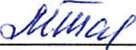 